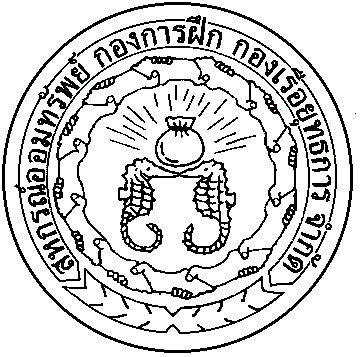 ประกาศสหกรณ์ออมทรัพย์ กองการฝึก กองเรือยุทธการ จำกัดเรื่อง  ผลการคัดเลือกผู้รับทุนการศึกษาสำหรับบุตรสมาชิกสหกรณ์ออมทรัพย์ กฝร.จำกัดประจำปีการศึกษา  ๒๕๖๑*********          	ตามประกาศสหกรณ์ออมทรัพย์ กองการฝึก กองเรือยุทธการ จำกัด ลงวันที่ ๓๐ เมษายน  พ.ศ.๒๕๖๑ เรื่อง ทุนการศึกษาสำหรับบุตรสมาชิกสหกรณ์ออมทรัพย์กองการฝึก กองเรือยุทธการ จำกัด   ประจำปีการศึกษา ๒๕๖๑ นั้น  บัดนี้ คณะกรรมการดำเนินการสหกรณ์ออมทรัพย์ กองการฝึก กองเรือยุทธการ จำกัด ได้พิจารณาคัดเลือกผู้ได้รับทุนเสร็จเรียบร้อยแล้ว มีผู้ได้รับการพิจารณาให้ได้รับทุนทั้งสิ้นจำนวน ๑,๑๗๙ ทุน   เป็นเงินที่มอบทั้งสิ้น   จำนวน  ๒,๔๗๖,๕๐๐ บาท  โดยมีรายละเอียดดังนี้	๑.	ผู้ได้รับทุนประเภททุนเรียนดี จำนวน  ๔๐๕ ทุน   รวมเป็นเงินทั้งสิ้น  ๑,๐๖๙,๕๐๐  บาท    รายชื่อผู้ได้รับทุน  ตามผนวก  ก		๑.๑  ระดับมัธยมศึกษา	จำนวน  ๓๔๓   ทุน ๆ ละ	   ๒,๕๐๐.- บาท 		๑.๒  ระดับอาชีวศึกษา (ปวช.)	จำนวน    ๕     ทุน ๆ ละ	๒,๕๐๐.- บาท		๑.๓  ระดับอาชีวศึกษา (ปวส.)	จำนวน    ๔    ทุน ๆ ละ	๓,๕๐๐.- บาท		๑.๔  ระดับอุดมศึกษา	จำนวน   ๕๓    ทุน ๆ ละ	๓,๕๐๐.- บาท	๒.	ผู้ได้รับทุนประเภททุนส่งเสริมการศึกษา จำนวน  ๗๗๔ ทุน  รวมเป็นเงินทั้งสิ้น ๑,๔๐๗,๐๐๐ บาท   รายชื่อผู้ได้รับทุน   ตามผนวก  ข		๒.๑  ระดับอนุบาล	จำนวน  ๑๐๖  ทุน ๆ ละ 	๑,๕๐๐.- บาท		๒.๒  ระดับประถมศึกษา	จำนวน  ๒๙๗  ทุน ๆ ละ	๑,๕๐๐.- บาท		๒.๓  ระดับมัธยมศึกษาหรือเทียบเท่า 		จำนวน  ๒๕๐  ทุน ๆ ละ	๒,๐๐๐.- บาท		๒.๔  ระดับอุดมศึกษาหรือเทียบเท่า  		จำนวน  ๑๒๑  ทุน ๆ ละ	๒,๕๐๐.- บาท	ขอให้สมาชิกนำบุตรที่ได้รับทุนการศึกษาตามประกาศนี้  ไปร่วมพิธีมอบทุน ในวันพุธที่  ๒๙ สิงหาคม ๒๕๖๑  ณ  หอประชุมกองการฝึก กองเรือยุทธการ  โดยให้ไปรายงานตัวต่อเจ้าหน้าที่ ตั้งแต่เวลา  ๐๗๐๐ – ๐๘๓๐ 			ประกาศ     ณ     วันที่      ๒๓       สิงหาคม   พ.ศ.๒๕๖๑	             							     พลเรือตรี เบญญา บุญส่ง						                                    (เบญญา บุญส่ง)      				                                                       ประธานกรรมการ 						            สหกรณ์ออมทรัพย์  กองการฝึก กองเรือยุทธการ จำกัด